         В Отделе МВД России по Усть-Катавскому городскому округу возбуждено уголовное дело по факту мошенничестваВ дежурную часть Отдела МВД России по Усть-Катавскому городскому округу обратился  местный житель. Потерпевший пояснил, что 24.01.2020 года,  неизвестное лицо с использованием мобильной связи  путем обмана и злоупотребления  доверием пыталось завладеть денежными средствами в сумме 11600 рублей, но свои действия до конца не довело, по независящим от него обстоятельствам.21.01.2020 года  около 11 часов поступил звонок потерпевшему с неопределенного номера, звонил мужчина, который представился, сотрудником генеральной прокуратуры г. Москвы пояснил, что у них возбуждено дело в отношении фирмы, распространяющей медицинские препараты,  что якобы он является потерпевшей стороной по уголовному делу, в связи  с чем ему полагается компенсация в размере 580 000 рублей. Для получения данной компенсации, необходимо перевести денежные средства в сумме 11600 рублей, 13% налог. Однако в переводе потерпевшему банковскими работниками было отказано, ввиду  того, что в их адрес поступают множественные жалобы по номеру карты.По данному факту в отделе МВД России по Усть-Катавскому городскому округу возбуждено уголовное дело по признакам преступления, предусмотренного частью 1 статьи 159 Уголовного кодекса Российской Федерации (мошенничество).Полицейскими проводятся мероприятия, направленные на установление лица и задержание злоумышленника.    Чтобы не стать жертвой мошенников, полицейские рекомендуют гражданам воздержаться от перевода денежных средств незнакомым лицам, передачи им данных банковской карты и (или) паролей доступа к осуществлению транзакций!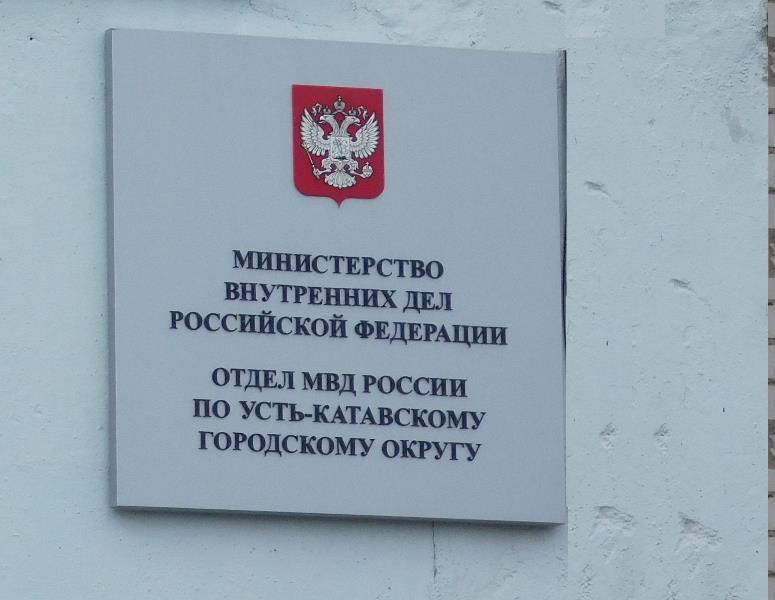 